                    FZ.2380.23.L.24.2024INFORMACJAO UNIEWAŻNIENIU POSTĘPOWANIA	Informujemy, że postępowanie prowadzone w trybie podstawowym bez negocjacji na ZAKUP AKTUALIZACJ/SUBSKRYBCJI OPROGRAMOWANIA Z ZAKRESU INFORMATYKI ŚLEDCZEJ (postępowanie nr 23/L/24) zostało unieważnione na podstawie art. 255 pkt. 1 ustawy Prawo zamówień publicznych – w postępowaniu nie złożono żadnej oferty.    Sławomir WilczewskiBiałystok, dnia 20 czerwca 2024 rokuBiałystok, dnia 20 czerwca 2024 rokuBiałystok, dnia 20 czerwca 2024 rokuBiałystok, dnia 20 czerwca 2024 rokuBiałystok, dnia 20 czerwca 2024 roku                         ZastępcaKomendanta Wojewódzkiego Policji w Białymstoku                         ZastępcaKomendanta Wojewódzkiego Policji w Białymstoku                         ZastępcaKomendanta Wojewódzkiego Policji w Białymstoku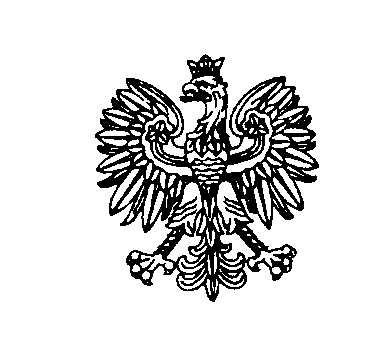 